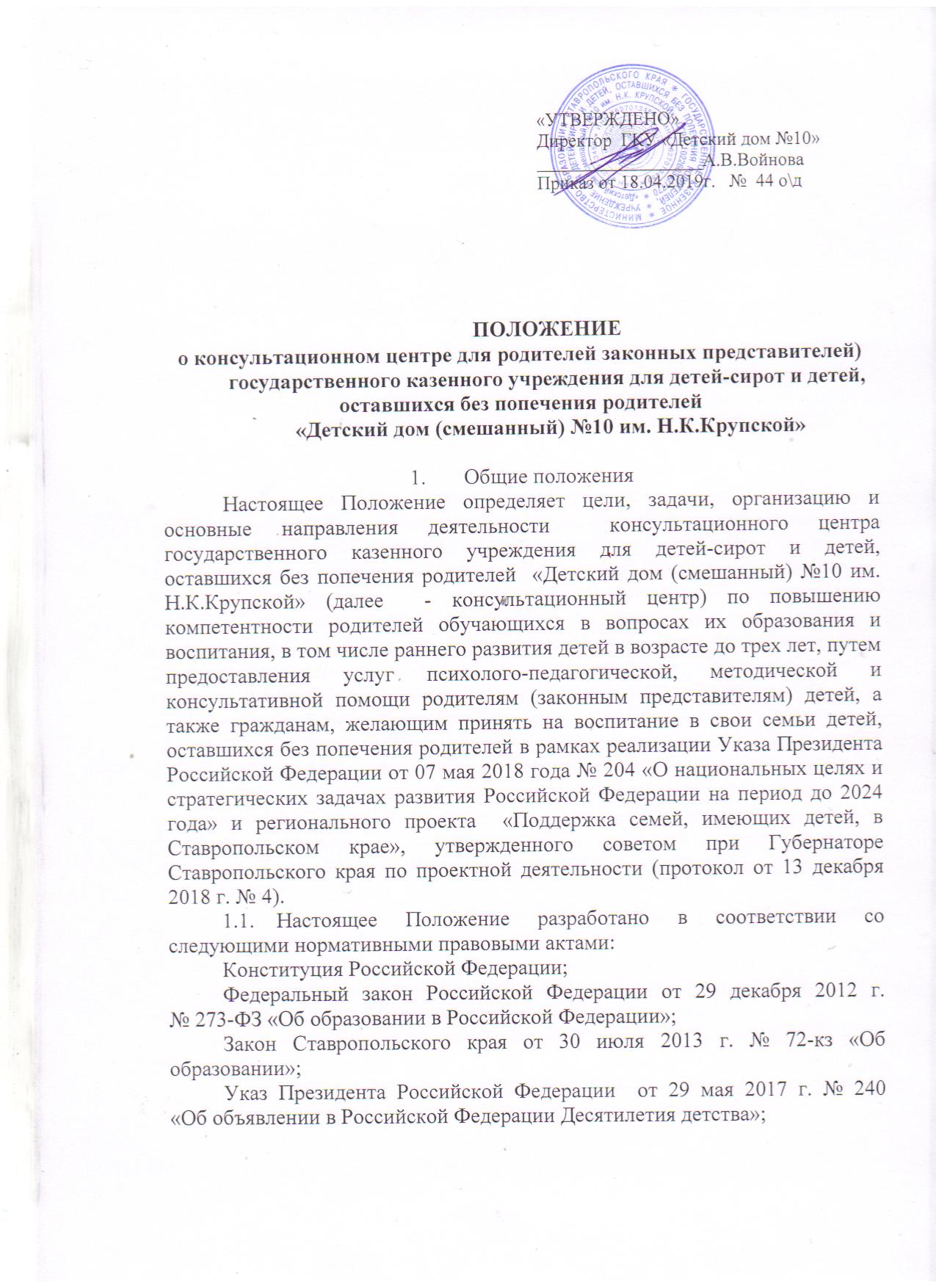 Указ Президента Российской Федерации от 7 мая 2018 г. № 204                             «О национальных целях стратегических задач развития Российской Федерации на период до 2024 года».Консультационный центр осуществляет свою деятельность на базе государственного казенного учреждения для детей-сирот и детей, оставшихся без попечения родителей  «Детский дом (смешанный) №10 им. Н.К.Крупской»   (далее – ГКУ «Детский дом №10»). 1.3. Консультационный центр действует на основании соответствующего Положения, которое утверждается директором ГКУ «Детский дом №10». Положение не должно противоречить законодательству Российской Федерации и Уставу Учреждения. 1.4. Консультационный центр осуществляет свою деятельность во взаимодействии с учреждениями образования, здравоохранения, социальной защиты муниципальных образований Ставропольского края, другими образовательными и научными учреждениями, ассоциациями, занимающимися выявлением, поддержкой и сопровождением семей, нуждающихся в оказании психолого-педагогической, методической и консультативной помощи. 1.5. Консультационный центр не является самостоятельным юридическим лицом, не имеет своего расчетного счета в финансовых учреждениях и самостоятельного баланса, не имеет права заключать договора от своего имени.   1.6. За предоставление психолого-педагогической, методической, диагностической и консультативной помощи плата с родителей (законных представителей) не взимается.1.7. Информация о предоставлении психолого-педагогической, методической  и консультативной помощи размещается на официальном сайте ГКУ «Детский дом №10» dd-kmv.ru.Цели и задачи консультационного центра2.1. Целью деятельности консультационного центра является повышение уровня компетентности родителей (законных представителей) в вопросах образования и воспитания, в том числе для раннего развития детей в возрасте до трех лет путем предоставления услуг психолого-педагогической, методической и консультативной помощи родителям (законным представителям) детей, а также гражданам, желающим принять на воспитание в свои семьи детей, оставшихся без попечения родителей.2.2. Основные задачи:2.2.1. разработка механизмов и реализация комплекса мер, направленных на обеспечение доступной и качественной помощи родителям (законным представителям) в вопросах образования и воспитания детей;2.2.2. оказание консультативной помощи родителям (законным представителям) по вопросам воспитания и развития детей в возрасте от 0 до 18 лет;2.2.3. развитие психолого-педагогической компетентности (психологической культуры) родителей (законных представителей);2.2.4. разработка информационно-методических материалов, осуществление методического сопровождения специалистов образовательных учреждений по работе с родителями (законными представителями);2.2.5. поддержка профессиональной деятельности специалистов образовательных организаций путем проведение обучающих семинаров;2.2.6. развитие социальной активности семей, воспитывающих детей.Организация деятельности консультационного центра.Деятельность Консультационного центра строится на основе интеграции деятельности специалистов, оказывающих услуги консультативной помощи, и не являющимися услугами по реализации основных общеобразовательных программ;Консультационный центр самостоятельно выбирает и реализует в практической деятельности консультативную модель оказания помощи родителям (законным представителям);Для реализации задач консультационный центр осуществляет следующие направления деятельности (в комплексе или некоторые из них исходя из выбранной модели деятельности):психолого-педагогическое консультирование и просвещение родителей (законных представителей); психолого-педагогическая первичная диагностика детей (определение психологических особенностей обучающихся, потенциальных возможностей в процессе обучения и воспитания, выявление причин и механизмов нарушений в обучении, развитии, социальной адаптации);коррекционно-развивающая работа с обучающимися (разработка и реализация коррекционно-развивающих образовательных маршрутов, направленных на развитие интеллектуальной, эмоционально-волевой сферы, психолого-педагогическую коррекцию определенных недостатков в психическом развитии, нарушений социализации и адаптации);изучение консультационных запросов родителей (законных представителей) через анкетирование, проведение опросов;оказание информационно-консультационных услуг для родителей (законных представителей) на сайте ГКУ «Детский дом №10»: электронные библиотеки, ответы специалистов на вкладке «Вопрос специалисту консультационного центра»;проведение обучающих лекториев, семинаров-практикумов для родителей (законных представителей);разработка и трансляция обучающих видеозанятий для родителей (законных представителей);работа с родителями (законным представителями), воспитывающими детей с ограниченными возможностями здоровья;разработка и проведение методических мероприятий (обучающих, практико-ориентированных семинаров, круглых столов и т.п.) для специалистов, оказывающих услуги помощи по проблемам диагностики и коррекции развития ребенка и его семьи, специальной помощи детям с ограниченными возможностями здоровья;организация сетевого взаимодействия по психолого-педагогическому сопровождению детей между образовательными учреждениями;создание базы данных общеобразовательных учреждений, осуществляющих психолого-педагогическое сопровождение детей; выявление, изучение, обобщение и распространение передового опыта деятельности;повышение квалификации работников консультационного центра;оказание консультативной, методической, организационной и технической поддержки специалистов образовательных учреждений;установление и развитие внешних связей в рамках обозначенных направлений деятельности;осуществление мониторинга реализуемого плана деятельности.Возможна организация внеплановых мероприятий по запросам родителей (законных представителей), обеспечивающих получение детьми образования в форме семейного образования.Основные формы деятельности консультационного центраИндивидуальные и групповые консультации для родителей (законных представителей), в том числе через средства массовой информации;Групповые и индивидуальные коррекционно-развивающие занятия для детей;Семинары и иные формы работы с родителями (законными представителями), в том числе в очной и дистанционной форме.Руководство деятельностью консультационного центраОбщее руководство деятельностью консультационного центра возлагается на директора ГКУ «Детский дом №10».Директор ГКУ «Детский дом №10»: обеспечивает работу консультационного центра в соответствии с утвержденным графиком и планом работы;определяет функциональные обязанности и режим работы специалистов;обеспечивает информирование населения о графике работы консультационного центра.Категории получателей услуг консультационного центраРодители (законные представители) детей, нуждающиеся в оказании методической, психолого-педагогической и консультативной помощи;Родители (законные представители) детей дошкольного возраста, в том числе от 0 до 3-х лет, не получающие услуги дошкольного образования в образовательной организации;Родители (законные представители) детей дошкольного возраста, в том числе от 0 до 3-х лет, получающих услуги дошкольного образования в дошкольной образовательной организации;Родители (законные представители) детей с особыми образовательными потребностями;Родители (законные представители) детей дошкольного возраста, в том числе от 0 до 3-х лет, получающих образование в форме семейного образования;Кандидаты в замещающие родители.Порядок получения услуг консультационного центраПомощь родителям (законным представителям) в консультационном центре предоставляется при личном обращении одного из родителей (законных представителей) или заочному обращению по номеру: 8 (87932) 5-95-33, письменному обращению или обращению, поступившему из информационной системы общего пользования. Основанием для предоставления методической, психолого-педагогической и консультативной помощи являются личные заявления родителей (законных представителей) в письменной форме (Приложение 1), которые регистрируются в установленном порядке в журнале предварительной записи (Приложение 2) в день поступления уполномоченными специалистами на основании договора о сотрудничестве по вопросу предоставления услуг психолого-педагогической, методической и консультативной помощи (Приложение 4).Организация психолого-педагогической, диагностической и консультативной помощи родителям (законным представителя) строится на основе интеграции деятельности специалистов. Помощь может быть оказана одним или несколькими специалистами одновременно согласно графику работы Консультационного центра. Кадровый состав консультационного центраКоличество специалистов, привлекаемых к психолого-педагогической работе в консультационном центре, определяется кадровым составом ГКУ «Детский дом №10» и утверждается приказом директора детского дома. Деятельность специалистов регламентируется должностной инструкцией специалиста консультационного центра:педагог-психолог (первичная диагностика с целью выявления проблемы, консультативная и коррекционно-развивающая помощь);социальный педагог оказывает правовую и консультационную помощь родителям в случаях социальной несостоятельности семьи (инвалиды, опекуны, многодетная семья, переселенцы, кризисная семейная ситуация и др.);воспитатель (проведение развивающих занятий по социальной адаптации на основе индивидуальных особенностей ребенка, консультативная помощь родителя);учитель-логопед (первичная диагностика с целью выявления проблемы, консультативная и коррекционно-развивающая помощь);медицинский работник (проводит консультации по физическому развитию детей).Документация консультационного центра.Деятельность консультационного центра регламентируется следующими локальными актами:приказ директора ГКУ «Детский дом №10» о создании консультационного центра;Положение о консультационном центре;фукциональные обязанности работников;Программа деятельности консультационного центра;договор (соглашение) о сотрудничестве с управлением образования администрации г.Железноводска;договор (соглашение) с родителями (законными представителями) о сотрудничестве;договор о взаимодействии с социальными партнерами (органами системы профилактики: соцзащита, органы опеки и попечительства, комиссии по делам несовершеннолетних; здравоохранения);В процессе деятельности консультационного центра ведется следующая документация:заявление родителей (законных представителей, кандидатов в замещающие родители) на получение услуг консультационного центра (Приложение 1);журнал предварительной записи родителей (законных представителей) (Приложение 2);журнал учета работы консультационного центра (Приложение 3);график работы консультационного центра;согласие родителей (законных представителей) на обработку персональных данных (Приложение 5);анкета удовлетворенности родителей (законных представителей) полученной консультативной помощью (Приложение 6). Контроль за предоставлением методической, психолого-педагогической и консультативной помощиНаучно-методическое и организационное сопровождение деятельности консультационного центра осуществляется краевым Ресурсным центром для родителей.Отчет о деятельности консультационного центра предоставляется в сектор специального образования и здоровьесберегающих технологий министерства образования Ставропольского края, ежемесячно в срок до 25 числа текущего месяца.Информирование о деятельности консультационного центра осуществляется через сайт ГКУ «Детский дом №10» http://dd-kmv.ru.Текущий контроль за соблюдением и исполнением настоящего Положения осуществляется посредством процедур внутреннего и внешнего контроля.Внутренний контроль проводится директором ГКУ «Детский дом №10» путем оперативного контроля (по конкретному обращению заявителя, либо другого заинтересованного лица) и итогового контроля (на отчетную дату, по итогам года и др.);Прекращение действия консультационного центра осуществляется по инициативе учредителя. Права и обязанности участников при предоставлении психолого-педагогической, методической и консультативной помощиРодители (законные представители) имеют право на:- получение квалифицированной консультативной помощи по вопросам воспитания, психофизического развития детей, индивидуальных возможностей детей, - высказывание собственного мнения и обмен опытом воспитания детей со специалистом консультационного центра;- высказывание пожеланий на тему консультаций.Консультационный центр имеет право на:- внесение корректировок в план работы консультационного центра с учетом интересов и потребностей родителей (законных представителей);- предоставление квалифицированной консультативной и практической помощи родителям (законным представителям);- прекращение деятельности консультационного центра в связи с отсутствием социального заказа на данную услугу.Специалисты, оказывающие помощь, несут ответственность за:- компетентность и профессионализм;- обоснованность и эффективность рекомендаций;- ведение документации;- сохранность и конфиденциальность информации. Заключительные положения12.1. Изменения и дополнения в настоящее Положение вносятся по мере необходимости, утверждаются директором ГКУ «Детский дом №10».